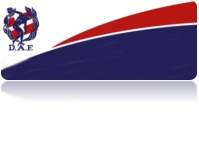 Greve den 23. juni 2018Tilbud fra Club La Santa for træningslejr i CLS-uge 2/2019 (4.-11. januar 2019)Masters Komite arrangerer igen en træningslejr på Club La Santa i 2019. Det nye medlem i Masters Komite, Thomas Andersen, er mellem/lang træner, og ham og konen – Trine Andersen – har sagt ja til at tage med, og Thomas vil gerne tage sig af alle de mellem/lang løbere, som melder sig til turen. Vi har også gode kastetrænere med, og der er plads til andre disciplingrupper og trænere. Vi har fået gode tilbud fra Club La Santa på 2-personers lejligheder i flere kategorier samt 4-personers lejligheder. 17 personer har allerede vist forhåndsinteresse. Du har sikkert overvejet om du ville med ud fra beskrivelsen i MKs nyhedsbrev fra april. Nu vil Masters Komiteen gerne have en forpligtende tilkendegivelse fra dig af, om du vil deltage i CLS-uge 2 (fra den 4.1.-11.1. 2019) og om du vil flyve ud fra Billund eller København. Mail til: knudhoeyer@gmail.com inden - men gerne før - den 15.august 2018 med fulde navne, som de står i personens pas og adresse på kontaktpersonen for din individuelle rejse. Disse data skal jeg opgive ved den endelige tilmelding til CLS. Ud fra forhåndsinteressen har jeg bestilt tilbud fra Club La Santa (CLS) på flere typer lejligheder fordelt med 20 pladser fra København og 10 fra Billund, men det er til at ændre, hvis du giver mig besked så hurtigt som muligt. I den første uge ( 04-11 JAN 2019) kan CLS tilbyde flg.:7 Lejligheder af kat. COMFORT 1 https://www.clublasanta.com/da/lejligheder-og-hotel/comfort-1-sovevaerelse***CLS er desværre fuldt booket i kat. COMFORT 1 VIEW. Der er derfor booket Comfort 1 lejligheder til os, og så er vi på venteliste til 3 x Comfort 1 View1 Lejligheder af kat. COMFORT 2  https://www.clublasanta.com/da/lejligheder-og-hotel/comfort-2-sovevaerelse2 Lejligheder af kat. COMFORT 22 https://www.clublasanta.com/da/lejligheder-og-hotel/comfort-2-sovevaerelse-2-badevaerelse2 UGER  04-18 JAN (Lone og Mogens)**Også her har CLS desværre problemer med ledige Comfort 1 VIEW  - Så også her er lejligheden på ventelistePris per person v/2 personer:                            DKK 10.395                                    Inkl. Grupperabat: DKK 9355 Venlig hilsenKnud HøyerFormand for Masters KomiteMobil 20864630Mail: knudhoeyer@gmail.comPris per person v/x antal personerLISTEPRISPris inkl. gruppeafd.V/3 persDKK 6095DKK 5485V/2 persDKK 7195DKK 6475V/1 persDKK 10495DKK 9445 Pris per person v/x antal personerLISTEPRISPris inkl. gruppeafd.V/6 persDKK 5495DKK 4945V/5 persDKK 5795DKK 5215V/4 persDKK 6295DKK 5665 Pris per person v/x antal personerLISTEPRISPris inkl. gruppeafd.V/6 persDKK 5895DKK 5305V/5 persDKK 6295DKK 5665V/4 persDKK 6895DKK 6205